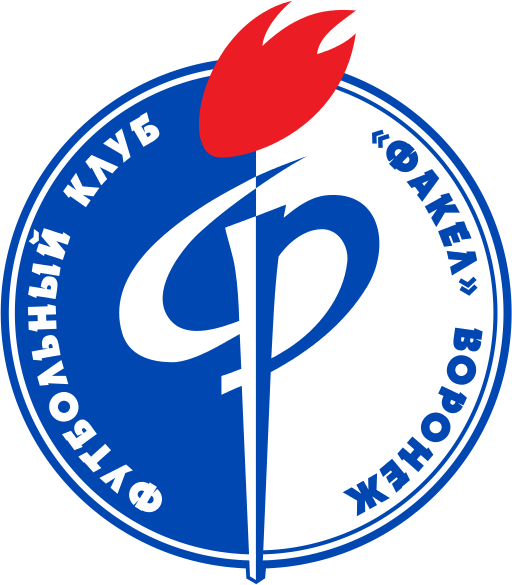 Анкета футболистадля просмотра в Академии АФК «ФАКЕЛ»Фамилия:_______________________________________________________________Имя:___________________________________________________________________Отчество:_______________________________________________________________Дата рождения:__________________________________________________________Место рождения:_________________________________________________________Домашний адрес:________________________________________________________Гражданство:___________________________________________________________Телефон:_______________________________________________________________Учебное заведение, класс:________________________________________________Стаж занятий в футбольных школах:____________________________________________________Названия футбольных школ, в которых занимался:________________________________________________Амплуа:_________________________________________________________________Рост: ____________________________________________________________________Вес:_____________________________________________________________________Ф.И.О. одного из родителей:________________________________________________Телефон одного из родителей:_______________________________________________